Français 1							Nom ______________________________________Les Traditions de Noël – Partenaire AYou and your partner are both French people who celebrate Noël.  You want to go shopping the week before, but you’re both very busy.  Ask him/her what s/he is doing each day for each block of time and write a sentence in the appropriate square.  Meanwhile s/he will be doing the same.  After you have finished, suggest a day/time to go shopping, based on the block of time neither of you have filled in.   « On fait du shopping …. ? »                                       Your Schedule                                			Your Partner’s scheduleFrançais 1							Nom ______________________________________Les Traditions de Noël – Partenaire BYou and your partner are both French people who celebrate Noël.  You want to go shopping the week before, but you’re both very busy.  Ask him/her what s/he is doing each day for each block of time and write a sentence in the appropriate square.  Meanwhile s/he will be doing the same.  After you have finished, suggest a day/time to go shopping, based on the block of time neither of you have filled in.   « On fait du shopping …. ? »			Your Schedule				Your Partner’s Schedule							Matin/Après-midiSoirMatin/Après-midiSoirsamedi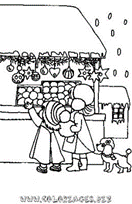 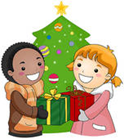 Ex. Elle/Il écrit une lettre à Père Noel.  dimanche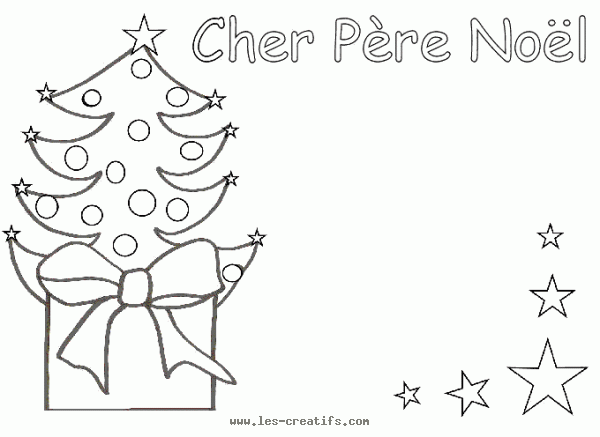 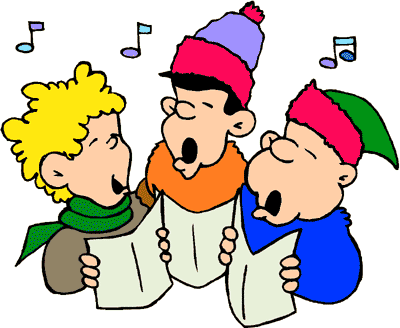 lundi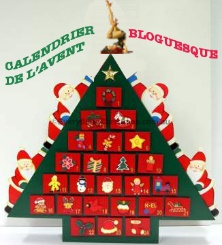 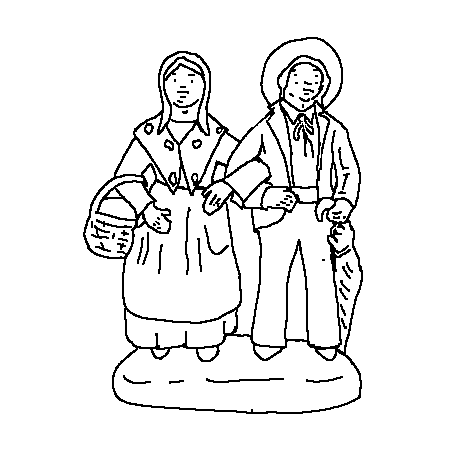 mardi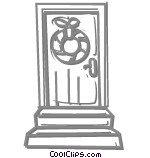 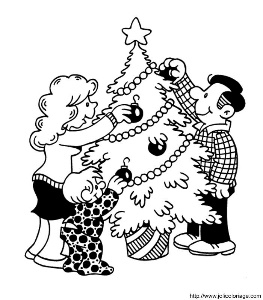 mercredi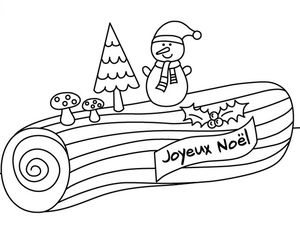 jeudi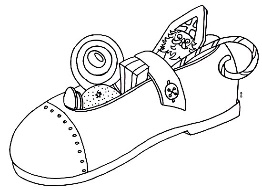 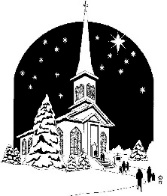 Vendredi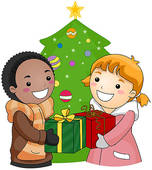 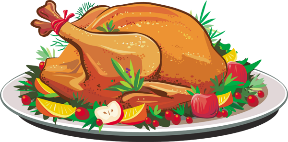 Matin/Après-midiSoirMatin/Après-midiSoirsamediEx. Il/Elle echange des cadeaux.dimanche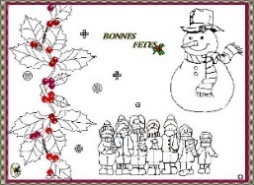 lundimardimercredijeudivendredi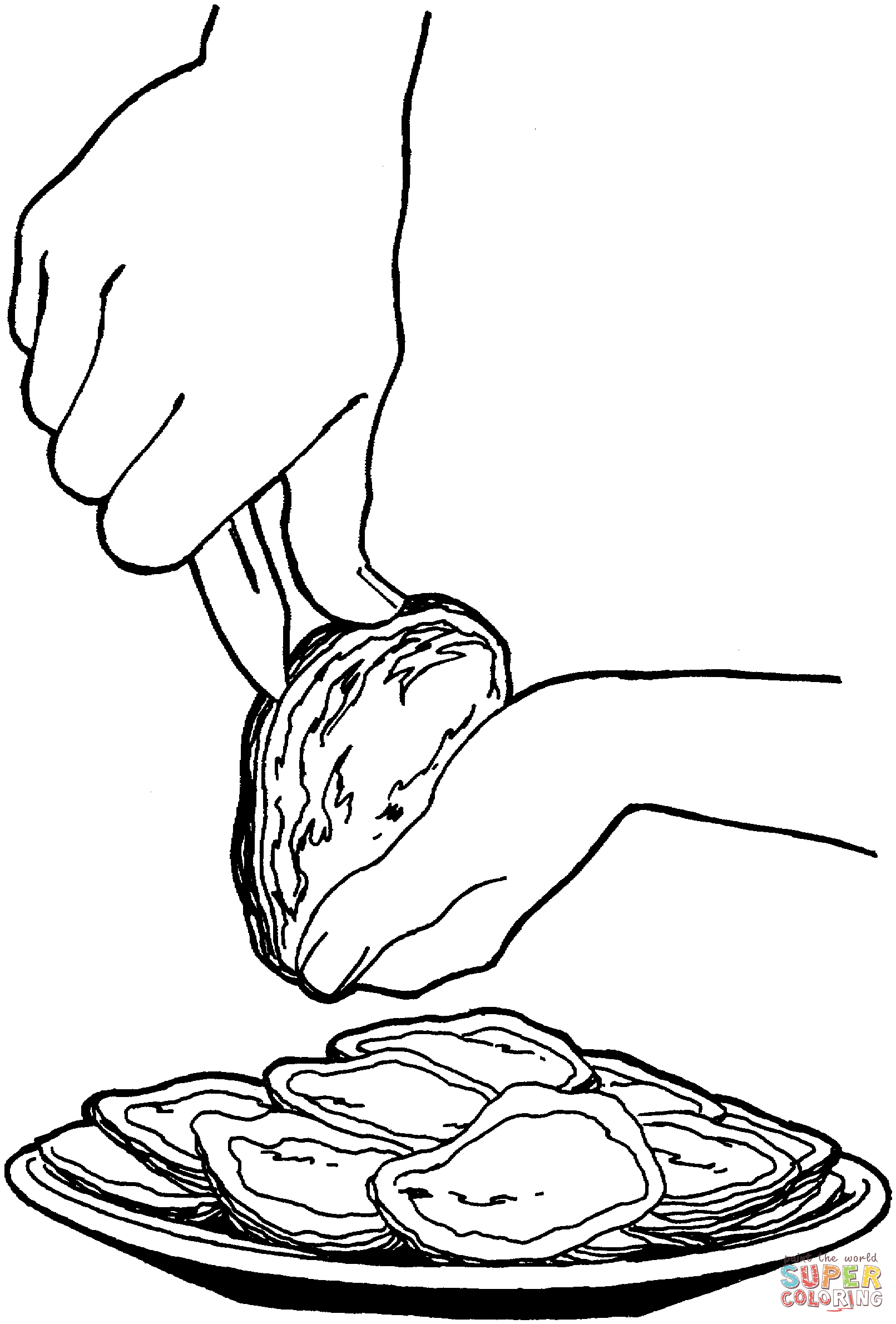 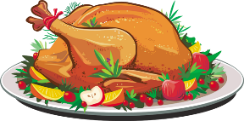 